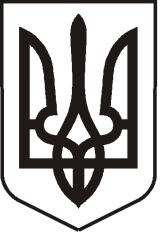 УКРАЇНАЛУГАНСЬКА  ОБЛАСТЬПОПАСНЯНСЬКИЙ  РАЙОН
ПОПАСНЯНСЬКА  МІСЬКА  РАДА ШОСТОГО   СКЛИКАННЯСТО ДВАНАДЦЯТА СЕСІЯРIШЕННЯ 20 лютого 2020 р.                           м. Попасна	                                      № 112/15Про  звільнення Служби у справах дітейПопаснянської райдержадміністраціївід сплати державного митаза повторну видачу свідоцтв прореєстрацію актів цивільного стану у 2020 році      	Розглянувши лист Попаснянської районної державної адміністрації від 13.12.2019 № 02-36-3199 щодо звільнення Служби у справах дітей Попаснянської районної державної адміністрації від сплати державного мита за повторну видачу свідоцтв про реєстрацію актів цивільного стану, керуючись               ст. 5 Декрету Кабінету Міністрів України «Про державне мито» № 7-93 від 21.03.1993 (зі змінами), п.28 ч. 1 ст. 26, ст. 73 Закону України «Про місцеве самоврядування в Україні», Попаснянська міська радаВИРІШИЛА:1. Звільнити до 31.12.2020 року Службу у справах дітей Попаснянської районної державної адміністрації від сплати державного мита, яке зараховується до місцевого бюджету, за повторну видачу свідоцтв про реєстрацію актів цивільного стану.2. Контроль за виконанням даного  рішення  покласти на постійну комісію міської ради з питань бюджету, фінансів, соціально-економічного розвитку, комунальної власності та регуляторної політики.        	Міський голова                                                         Ю.І. Онищенко